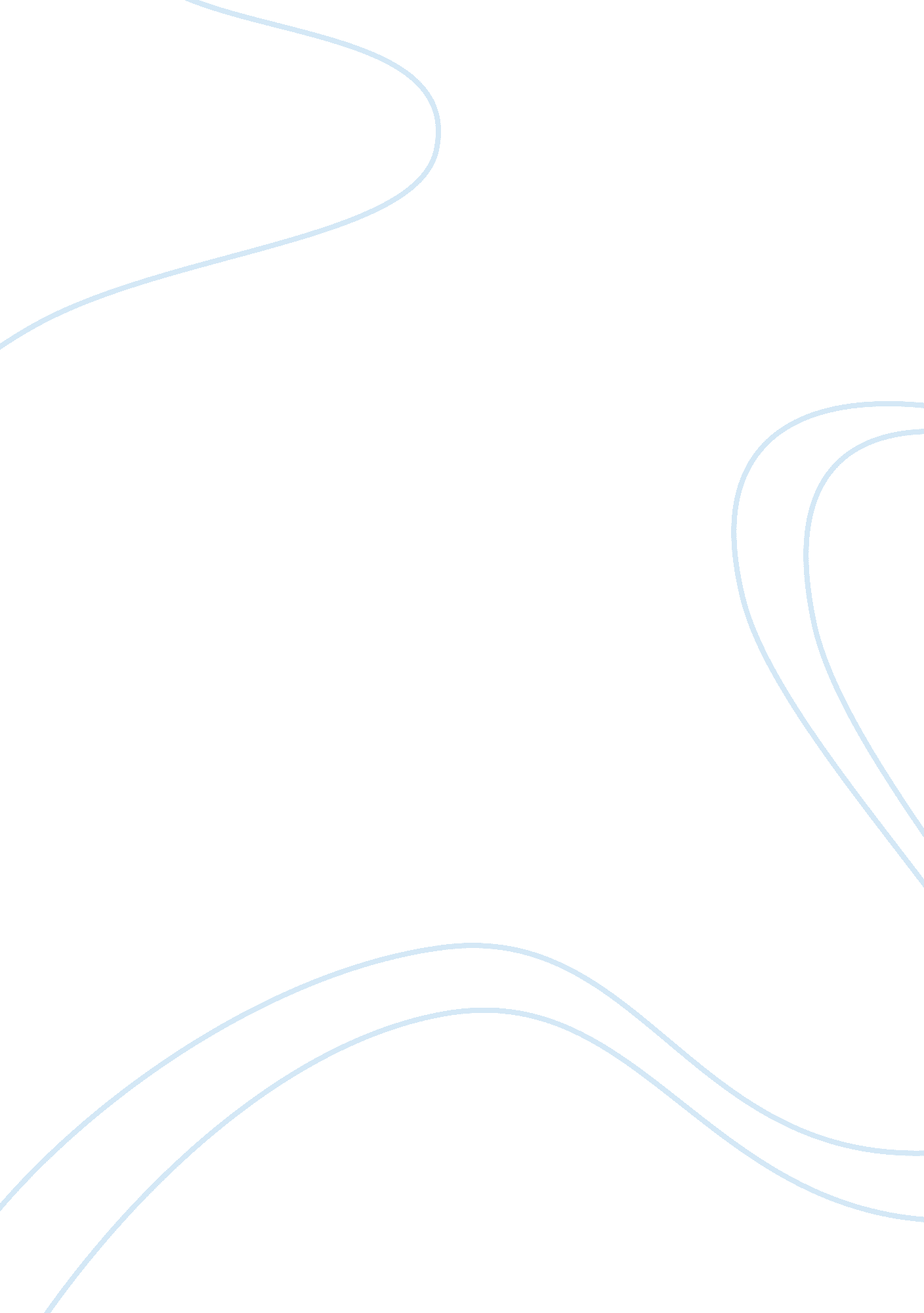 Developing a winning career in the field of management - resume cv exampleBusiness, Management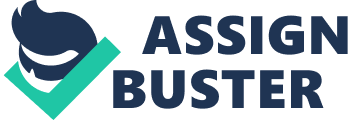 Developing a Winning Career in the Field of Management Education 
MSC in Finance and Management from Keele Management School, Keele University (September 2011 – September 2012) 
Masters Level Dissertation on India Fiscal Policy Sustainability 
Modules Studied 
Financial Markets, Financial Modelling, Applied Finance (use of software tools including STATA, MS Excel, etc.), Quantitative Methods in Finance, Entrepreneurship, Strategy & Information Management (e. g. Porter’s Five Forces, SWOT), Marketing & Operation Management, and Accounting & Finance. 
Skills Developed 
Life in the university has been full of the learning experience and related activities. I obtained valuable teamwork and planning skills. Particularly in the course of writing my dissertation, I handled software applications in different financial areas. These include STATA, VBA, and Excel. In the course of developing research skills, I have conducted questionnaire-based surveys with the help of my team and have interviewed 20 students. 
One year Pre-Master Program on International Finance and Business from School of Finance, Renmin University of China (July 2010 – June 2011) 
Main Subjects Studied 
Business Research Methods, Corporate Finance, Micro-Economics, Macro-Economics, Accounting, Business and Management, Academic English and Study & Writing Skills 
Skills Developed 
Understanding of the microeconomic and macroeconomic theories, corporate management, and knowledge of the basic theory and practice in stock company operations (through an internship in Dong Xing Stock Company) 
Major in International Accounting (Sino-US Cooperation) from Shanghai Maritime University (September 2007 – July 2010) 
Main Subjects Studied 
The modules studied were related to accounting, management sciences, and essential concepts of law and computer applications. 
Activities 
Graduation Field Work and Internship in Dong Xing Stock Company 
Skills Developed 
Negotiation skills, problem-solving skills, and communication skills 
Experience 
Financial Management at Dong Xing Stock Company (Summer and Winter Internships from 2008 through 2010) 
Objective 
I aimed to obtain a responsible position in financial management at the Sino-foreign joint venture. 
Responsibilities 
Responsibilities included planning, implementing and supervising financial policies; planning and implementing financial projects related to the city’s infrastructure; managing cash resources; meeting financial bodies; allotment audit; project budgeting; variance analysis & credit approval; management of bank balances and long-term money management. 
Skills Developed 
Short term and mid-term planning 
Handling finances related to urban infrastructure development 
Budgeting and auditing 
Stock analysis 
Long-term money management 
Cash handling and accounting 
Negotiation skills and conference etiquette 
Contact Information: Dong Xing Stock Company, Beijing Haidian District Fuxing road No. 20. Principal office phone number: +86 10-88218656; Mobile number: +86 13601396903 
Waitress at Shanghai Pizza Hut (December 2009 – May 2010) 
Responsibilities 
The part-time job provided me with practical exposure to customer handling, supply chain management and point of sale management in a hardcore fast food retailing environment. 
Skills Developed 
Customer relationship management 
Handling order supply and point of sale 
Handling customers in a retail environment 
Latin Teacher in the Ouyi Gym Club (August 2009 – May 2010) 
Responsibilities 
This was also a part-time engagement which provided me with valuable experience in teaching and training. I conducted and managed classes on a part-time basis that called for time management, scheduling, mentoring and monitoring skills. 
Skills Developed 
Communication skills 
Mentoring and time scheduling 
Maintaining physical fitness 